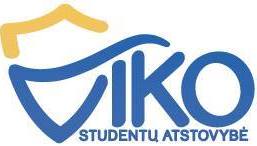 VILNIAUS KOLEGIJOSSTUDENTŲ ATSTOVYBĖSTARYBOS SUSIRINKIMOPROTOKOLAS2021-02-19 Nr. VilniusSusirinkimas įvyko 2021-02-19.Susirinkimo pirmininkas: Karolis VasiliauskasSusirinkimo sekretorė: Evelina JanuškevičDalyvauja 9 atstovai (sąrašas pridedamas 1 priede).Darbotvarkė:Dėl delegatų į LSS ataskaitinę – rinkiminę konferencija rinkimas bei tvirtinimas.SVARSTYTA. Delegatų į LSS ataskaitinę – rinkiminę konferenciją rinkimas bei tvirtinimas.Pranešėjas – Karolis Vasiliauskas.Buvo pasiūlyta į Lietuvos studentų sąjungos ataskaitos teikimo ir rinkimų konferenciją deleguoti ir suteikti balsavimo teisę šiems organizacijos atstovams:Dovilė EžerskytėIeva TarasevičiūtėEvelina JanuškevičMingailė SamėnaitėEvaldas MatulevičiusViktorija JatautaitėElvyra SavickaPaulius SaldukasFaustas JuciūnasKarolis Vasiliauskas              Balsavimas. PRIEŠ: O, UŽ: 7, SUSILAIKĖ: 0.NUTARTA. Nurodyti asmenys atstovaus Vilniaus  kolegijos Studentų atstovybę Lietuvos studentų sąjungos ataskaitos teikimo ir rinkimų konferencijoje, kuri vyks 2021 m. kovo 6 dieną.Susirinkimo pirmininkas	Karolis Vasiliauskas Susirinkimo sekretorė	Evelina JanuškevičVIKO SA delegatų rinkimai į LSS ataskaitos teikimo ir rinkimų konferenciją. 1 priedasDalyvių sąrašasVIKO SA delegatų rinkimai į LSS ataskaitos teikimo ir rinkimų konferenciją. 2 priedasBalsavimasEil. Nr.Vardas, pavardėEl. paštas (parašas)Andrėja Mikelskytėandreja.mikelskyte@stud.viko.ltEdita Kovaliovaedita.kovaliova@stud.viko.ltElvyra Savickaelvyra.savicka@stud.viko.ltEvelina Gedroicevelina.gedroic@stud.viko.ltFaustas Juciūnasfaustas.juciunas@stud.viko.ltPaulius Saldukaspaulius.saldukas@stud.viko.ltUnė Narkūnaitėune.narkunaite@stud.viko.ltKarolis Vasiliauskaskarolis.vasiliauskas@stud.viko.ltEvelina Januškevičevelina.januskevic@stud.viko.ltEil. Nr.Tarybos nario vardas pavardėKandidatai į delegatusBalsavimas el. būdu Eil. Nr.Dovilė EžerskytėIeva TarasevičiūtėEvelina JanuškevičMingailė SamėnaitėEvaldas MatulevičiusViktorija JatautaitėElvyra SavickaPaulius SaldukasFaustas JuciūnasKarolis VasiliauskasAndrėja Mikelskytė+andreja.mikelskyte@stud.viko.ltEdita Kovaliova+edita.kovaliova@stud.viko.ltElvyra Savicka+elvyra.savicka@stud.viko.ltEvelina Gedroic+evelina.gedroic@stud.viko.ltFaustas Juciūnas+faustas.juciunas@stud.viko.ltPaulius Saldukas+paulius.saldukas@stud.viko.ltUnė Narkūnaitė+une.narkunaite@stud.viko.lt